25 mai 2022Lancement des préventes : ID. Buzz1 et ID. Buzz Cargo1 disponibles à la commande chez les concessionnaires Volkswagen et Volkswagen UtilitairesLe configurateur a été activé le vendredi 20 mai et les préventes des nouvelles ID. Buzz1 et ID. Buzz Cargo1 ont commencé en Belgique. Que ce soit en tant que monovolume électrique pour la famille, les loisirs ou les affaires, ou en tant que véhicule de livraison pour les entreprises, le véhicule polyvalent zéro émission peut être commandé depuis le 20 mai 2022 chez tous les concessionnaires Volkswagen et Volkswagen Utilitaires en Belgique. Le prix catalogue du cinq places ID. Buzz Pro1 est de 60 699 euros. Le modèle ID. Buzz Cargo1 est disponible à partir de 43 930 euros (prix catalogue hors TVA). Les premiers véhicules seront livrés d'ici la fin de l'année.Volkswagen et Volkswagen Utilitaires proposent avec ces véhicules une motorisation électrique pratique pour tous ceux qui ont besoin de plus d'espace pour vivre et travailler. Les véhicules ne produisent aucune émission locale, sont connectés et numérisés, peuvent être équipés des derniers logiciels grâce à des mises à jour over-the-air et sont extrêmement économiques grâce à leur propulsion électrique. Initialement, le véhicule cinq places ID. Buzz1 est lancé en Europe dans sa version premium « Pro ». En parallèle, l'ID. Buzz Cargo1 est également disponible dès la date de lancement. Les deux modèles arrivent sur le marché équipés de série des systèmes d'infodivertissement entièrement connectés, d’un volant multifonction, des phare LED, de la climatisation automatique, du régulateur de vitesse et des systèmes d'aide à la conduite et d'alerte tels que Car2X et le système de freinage d'urgence Front Assist (plus, sur l'ID. Buzz Pro, le Lane Assist de série).Système d'entraînement MEB. Volkswagen et Volkswagen Utilitaires équipent au lancement l'ID. Buzz de ce qui est à ce jour la plus grande batterie de la famille ID. La batterie lithium-ion rechargeable fournit une énergie de 77 kWh (82 kWh brut) et alimente un moteur électrique de 150 kW (204 ch) implanté à l'arrière, qui développe 310 Nm dès le démarrage. La consommation selon la norme WLTP est de 20,6 kWh/100 km (Cargo : 20,4 kWh/100 km). L'autonomie peut atteindre 423 kilomètres (Cargo : 425 km). Raccordée à une station de recharge rapide à courant continu utilisant la puissance de charge maximale de 170 kW, la batterie peut être rechargée de 5 à 80 % de sa capacité en 30 minutes environ.Les principaux marchés en Europe. Avec zéro émission sur la route, l'ID. Buzz1 est idéal pour toutes les zones urbaines d'Europe. Les marchés de vente les plus importants du continent européen sont l'Allemagne, la Grande-Bretagne, la Norvège, la France, la Suède, les Pays-Bas, l'Italie, l'Autriche, la Belgique et l'Espagne. Selon les prévisions de vente, environ 90 % des immatriculations de véhicules en Europe se répartiront entre ces pays. Spécification de série de l'ID. Buzz ProSystèmes d'aide à la conduite et de confort. Les spécifications de série de l'ID. Buzz Pro1 comprennent un large éventail de systèmes d'aide à la conduite avant-gardistes. Ceux-ci sont toujours inclus : Car2X (informe le conducteur des dangers locaux tels que la fin d'une file au milieu d'un virage), l'aide à l'évitement (facilite la manœuvre d'évitement lors d'un freinage soudain), le système d'assistance au franchissement de ligne (avertit et freine en cas de circulation en sens inverse lors d'un changement de direction), le système de freinage d'urgence Front Assist avec surveillance des piétons et des cyclistes, le système de protection proactive des occupants (ferme, par exemple, les vitres en amont de tout accident potentiel) et l'assistant au maintien dans la voie Lane Assist. En outre, la dotation de série comprend également le Dynamic Road Sign Display. Le Park Distance Control à l'avant et à l'arrière facilite les manœuvres. La climatisation idéale à bord est garantie par le système Air Care Climatronic, qui comprend une régulation de la température sur deux zones, une climatisation stationnaire et un filtre à charbon actif.Carrosserie et suspension. Les caractéristiques extérieures de l'ID. Buzz Pro1 comprennent deux portes coulissantes à glissement facile, des rétroviseurs extérieurs chauffants, rabattables et réglables électriquement, des vitres arrière teintées, un essuie-glace arrière et des jantes Tilburg en alliage léger de 19 pouces, noires avec des surfaces à haute brillance. Les pneus utilisés à l'avant sont des 235, à l'arrière ce sont des 255 (dans chaque cas des pneus Airstop). Les équipements suivants sont également de série : les phares LED et un éclairage des alentours complété par la projection du logo autour des portes avant. De série, la couleur de l'ID. Buzz Pro1 est le Mono-Silver Metallic.Espace conducteur et passager avant. La position d'assise haute, les accoudoirs avant (sur le côté intérieur des sièges) et la position du volant multifonction (réglable verticalement et horizontalement) procurent une sensation typique du Bulli. Les sièges avant sont également réglables en hauteur. Alors que les panneaux latéraux sont revêtus de similicuir, les éléments centraux des sièges sont en tissu. Ces éléments centraux (sièges avant et sièges arrière extérieurs) sont de couleur Palladium, et les surfaces extérieures en similicuir de couleur plus foncée Soul. Pour les objets de la vie quotidienne, petits et grands, l'ID. Buzz1 offre de nombreux compartiments de rangement et porte-gobelets.Infodivertissement. Volkswagen & Volkswagen Utilitaires équipent le véhicule polyvalent d'instruments numériques (Digital Cockpit avec écran de 5,3 pouces) et du système d'infodivertissement Ready 2 Discover (écran de 10 pouces), incluant la radio numérique (DAB+). L'écran tactile du système est autoportant, à la manière d'une tablette. Grâce à App Connect, y compris App Connect Wireless, toutes sortes d'applications pour smartphones peuvent être intégrées via Apple CarPlay ou Android Auto. Tous les écrans sont disposés de manière parfaitement ergonomique sur un même axe visuel. Il en va de même pour les commandes. À droite du volant se trouvent deux ports USB-C, et une troisième dans la garniture de la porte du passager avant. En outre, l'ID. Buzz Pro est équipé de série d'une fonction de recharge par induction et d'un compartiment adéquat pour smartphone. Un exemple évocateur du souci du détail : derrière les poignées de porte intérieures se cachent des smileys en relief.Compartiment passagers et bagages. La deuxième rangée de sièges peut être avancée ou reculée de 150 mm, et peut également être relevée, fractionnée selon les proportions 1/3 - 2/3. Les dossiers peuvent également être basculés séparément, alors que leur angle peut être réglé. Le grand souci du détail se reflète également dans ce domaine, notamment via les petites silhouettes ID. Buzz1 intégrées aux bordures synthétiques des sièges. Un grand espace de rangement se révèle derrière la banquette arrière. Chargé jusqu'à la hauteur du cache-bagages faisant partie de l'équipement de série, il a une capacité de 1 121 litres. Si la banquette arrière est rabattue et que tout l'espace de rangement est utilisé, le volume obtenu est de 2 205 litres. Ce qui est pratique, c’est que les tablettes au dos des sièges avant peuvent être ouvertes à différents angles pour les tablettes, les smartphones ou les snacks. Intégrées aux parois du compartiment à bagages, des attaches amovibles de fixation pour l'espace de chargement peuvent s'arrimer au tapis de coffre à l'aide de velcro et maintiennent fermement en place les achats, les valises ou les équipements de toute sorte.Équipement optionnel de l’ID. Buzz Pro1La personnalisation en quelques clics. L'ID. Buzz peut être individualisé grâce aux équipements optionnels. Outre les caractéristiques classiques telles que le crochet d'attelage escamotable (avec déverrouillage électrique) ou sept combinaisons de roues/pneus (roues été en 18, 19, 20 et 21 pouces, roues hiver en 18 et 20 pouces), ceci se fait principalement par le biais d'une multitude de packs différents. Ils facilitent la configuration de l'ID. Buzz Pro.Pack Design. L'individualisation commence avec le pack Design. Il comprend les phares matriciels LED IQ.LIGHT, le contrôle des feux de route Dynamic Light Assist, les feux de virage dynamiques, une barre transversale lumineuse entre les phares et les feux arrière LED avec clignotants dynamiques. Le pack Design comprend également des pédales en acier inoxydable avec les symboles « Play » (accélérateur) et « Pause » (frein).Pack Open & Close. Le système Keyless Start de série peut être amélioré grâce à deux packs Open & Close différents pour devenir les systèmes de verrouillage et de démarrage du moteur sans clé Keyless Advanced. Ce pack comprend également l'éclairage des creux de poignées de porte (à l'extérieur), l'ouverture et la fermeture électriques du hayon (y compris la commande par mouvement du pied : Easy Open et Easy Close) et l'éclairage de la zone à l'arrière. Les clients qui optent pour le pack Open & Close Plus bénéficient en outre de portes coulissantes à ouverture et fermeture électriques.Pack Assistance avec Keyless Advanced. L'éventail déjà large de systèmes d’aide à la conduite de série est encore élargi par le pack Assistance avec Keyless Advanced. Il comprend l'ACC Stop & Go Adaptive Cruise Control avec limiteur de vitesse, la caméra de recul Rear View, le Park Assist Plus, les poignées de porte éclairées et une alarme. Le nom est éloquent : au lieu du système de démarrage du moteur Keyless Start, il utilise le Keyless Advanced, qui comprend en outre le système de verrouillage sans clé.Pack Assistance Plus avec Keyless Advanced. Dans la version Plus, les caractéristiques supplémentaires du pack Assistance sont la fonction Travel Assist avec données d'essaim (conduite semi-automatique sur toute la plage de vitesse), l'assistant de changement de voie Side Assist, une fonction de mémoire pour le Park Assist Plus (facilite l'exécution d'un « processus de stationnement répété »), l'Area View et le chauffage du volant.Onze variantes de couleurs. Volkswagen propose l'ID. Buzz Pro de série en Mono-Silver Metallic et en option dans dix autres variantes de couleurs : une peinture à finition unicolore (Candy White), quatre peintures métallisées (Lime Yellow, Starlight Blue, Energetic Orange et Bay Leaf Green), une peinture à effet perlé (Deep Black) et quatre peintures bicolores. Lorsque le Bulli zéro émission est commandé dans l'une des finitions de peinture bicolore, la partie supérieure, y compris le toit et la forme en V du capot, sera toujours en Candy White. Les zones situées en dessous de la ligne caractéristique qui ceinture le véhicule sont alors traitées dans l'une des quatre teintes métallisées suivantes : Lime Yellow, Starlight Blue, Energetic Orange ou Bay Leaf Green.Packs d'infodivertissement. Différents packs peuvent également être utilisés pour personnaliser l'intérieur de l'ID. Buzz, comme le pack Infotainment. Il ajoute la commande vocale et l'interface téléphonique Comfort à la gamme de fonctionnalités du système de navigation Discover Pro. De plus, neuf haut-parleurs au lieu de cinq assurent un son optimal. Il existe également un pack d’infodivertissement Plus, qui offre un éventail de fonctions encore plus large, ainsi qu’un écran tactile de douze pouces au lieu de dix.Packs Comfort. Volkswagen a développé une console centrale amovible pour le nouvel ID. Buzz1 : l'ID. Buzz Box. Celle-ci est disponible en combinaison avec le pack Comfort. Il comprend également des ports de recharge USB-C supplémentaires à l'arrière, le volant chauffant, le pare-brise chauffant, les sièges chauffants, un rétroviseur automatique antiéblouissement, ainsi que le détecteur de pluie et les jets de lave-glace chauffants à l'avant. Le pack Comfort Plus comprend également une planche multiflex (plancher de coffre variable) et un filet à bagages. La planche multiflex permet de créer un plancher de chargement depuis la banquette arrière basculée jusqu'au hayon.Style intérieur. Grâce aux packs Style, les clients peuvent personnaliser les couleurs et les matériaux de l'intérieur. Le pack Interior Style marque ici le début des options, avec des éléments de garniture au choix en noir ou en blanc. Il en va de même pour le volant multifonction, qui est chauffant et revêtu d'un nouveau similicuir (végan). Dans le cas des packs Premium Interior Style, les panneaux centraux des sièges sont en tissu, dont la couleur correspond dans chaque cas à la peinture extérieure et aux éléments de garniture du tableau de bord et des portes. La couleur intérieure X-Blue s'accorde avec la couleur extérieure Starlight Blue, Saffron Orange avec Energetic Orange, Jade Green avec Bay Leaf Green et Lime Yellow avec la peinture extérieure du même nom. Les parties extérieures des sièges, de teinte claire Mistral, sont en similicuir contenant une forte proportion de matériaux recyclés. Parmi les autres caractéristiques de Style figurent des détails tels qu'une fonction d'éclairage d'ambiance avec 30 réglages de couleurs (de série : 10 couleurs) et des accoudoirs des deux côtés des sièges avant.Intérieur Style Plus. Dans le cas du pack Interior Style Plus, les caractéristiques ajoutées sont des sièges avant très confortables qui sont en grande partie réglables électriquement et comprennent une fonction mémoire, un soutien lombaire à réglage pneumatique et une fonction chauffante.Spécification de série de l'ID. Buzz CargoSystèmes d'aide à la conduite et de confort. L'ID. Buzz Cargo1 est l'un des premiers véhicules utilitaires au monde à quitter l'usine avec le système d'alerte Car2X de série. Le système de freinage d'urgence Front Assist avec surveillance des piétons et des cyclistes est également toujours inclus. Le Park Distance Control à l'avant et à l'arrière facilite également les manœuvres. Également inclus de série : un système de climatisation automatique monozone (Climatronic) comprenant une climatisation stationnaire et un filtre à charbon actif, et le verrouillage centralisé avec le système Keyless Start.Carrosserie et suspension. Contrairement à l'ID. Buzz Pro1, l'ID. Buzz Cargo1 est doté de série d'une paroi latérale pleine du côté du conducteur. Parmi les équipements supplémentaires figurent un hayon avec une vitre chauffante et un essuie-glace. Les phares LED, les rétroviseurs extérieurs chauffants et réglables électriquement, l'essuie-glace arrière et les vitres teintées en vert et isolées thermiquement sont également de série. Comme sur l'ID. Buzz Pro, les poignées de porte du fourgon sont toujours peintes dans la couleur de la carrosserie du véhicule. Le véhicule utilitaire zéro émission est livré avec des jantes en acier de 18 pouces et des enjoliveurs argentés (pneus : 235 à l'avant, 255 à l'arrière). La peinture de série de l'ID. Buzz Cargo est Candy White.Zone du conducteur et du passager avant. L'ID. Buzz Cargo1 est équipé de série de trois sièges à l'avant. À côté du siège du conducteur réglable en hauteur se trouve une double banquette. Un siège passager simple est également disponible en option. Les parties intérieures des sièges sont recouvertes d'un tissu sombre et résistant. Volkswagen Commercial Vehicles a revêtu les parties extérieures et les dossiers des sièges d'un similicuir tout aussi résistant et foncé. Le revêtement de sol de l'habitacle est également robuste.Infodivertissement. Comme l'ID. Buzz Pro1, l'ID. Buzz Cargo1 est également équipé du système d'infodivertissement Ready 2 Discover (écran 10 pouces) et, dans la spécification pour l'Allemagne, du DAB+. Une caméra multifonction pour l'optimisation des fonctions Front Assist est également prévue à bord. Une prise 12 V, deux ports USB-C et deux autres ports de recharge USB-C permettent d'alimenter les smartphones, tablettes et ordinateurs portables. Un compartiment pour smartphone avec fonction de recharge par induction et une interface pour téléphone portable sont également disponibles en option.Espace de chargement. L'ID. Buzz Cargo1 est équipé de série d'une cloison fixe, derrière les sièges, qui sépare l'habitacle de l'espace de chargement. Ce dernier, de 3,9 m3, peut accueillir deux europalettes, qui peuvent être introduites entre les passages de roues non seulement dans le sens de la longueur mais aussi transversalement. La longueur maximale de l'espace de chargement au niveau du plancher est de 2,20 mètres, et sa largeur maximale de 1,73 mètre. La charge utile maximale du fourgon est de 650 kg. Les charges peuvent être arrimées via les six anneaux d'arrimage du robuste plancher et, en option, par des rails d'arrimage sur les parois latérales. Le véhicule est livré de série avec un placage en bouleau de 5 mm d'épaisseur, sur lequel est collé un revêtement de sol en caoutchouc de 15,5 mm d'épaisseur (PP synthétique alvéolaire).Équipement optionnel de l'ID. Buzz Cargo1Caractéristiques et packs personnalisés. Les exigences des acheteurs d'un utilitaire commercial en termes de configuration sont différentes de celles des conducteurs de voitures particulières. C'est pourquoi Volkswagen Utilitaires a, entre autres, conçu trois packs spéciaux pour l'ID. Buzz Cargo1 : Everything Under Control, Everything In View et Driver Assistance. En plus de ces packs, des équipements individuels sont également disponibles afin d'adapter systématiquement le fourgon à tout usage particulier.Everything Under Control. Ce pack comprend le Keyless Advanced (système de fermeture automatique du verrouillage central), un système d'alarme pour l'habitacle et des creux de poignée de porte éclairés. Le pack Everything Under Control Plus est également disponible. Il comprend en outre le hayon à ouverture et fermeture électriques avec la fonction Easy Open et Easy Close (ouverture et fermeture par mouvement du pied).Driver Assistance. Dans le premier niveau de ce pack, Volkswagen Utilitaires combine le Travel Assist (contrôle assisté de la marche avant et latérale) avec Lane Assist (système de maintien dans la voie) et Emergency Assist, Adaptive Cruise Control ACC stop & go avec limiteur de vitesse et le volant multifonction, recouvert dans ce cas de similicuir végan. En outre, le pack Driver Assistance Plus est disponible : il comprend la caméra de recul Rear View, les rétroviseurs électriques rabattables avec fonction d'abaissement du rétroviseur côté passager avant, le Side Assist avec assistant de changement de voie et éclairage des alentours avec projection du logo. En outre, l'ID. Buzz Cargo est doté d'un look premium avec des boîtiers de rétroviseur extérieur en noir brillant et des poignées de porte peintes dans la couleur de la carrosserie du véhicule.Everything In View. La vision vers l'arrière est perfectionnée par le pack Everything In View : il comprend la caméra de recul Rear View, des rétroviseurs extérieurs rabattables et réglables électriquement (boîtier en noir brillant) avec fonction d'abaissement du rétroviseur du côté passager avant et Side Assist (assistant de changement de voie). Avec ce pack, l'ID. Buzz Cargo1 bénéficie également d'un éclairage de la zone environnante avec projection du logo et de poignées de porte peintes dans la couleur de la carrosserie.Caractéristiques individuelles (sélection). Grâce aux options individuelles classiques, l'ID. Buzz Cargo peut être systématiquement adapté à son utilisation. Pour l'espace de chargement, par exemple, il existe un plancher universel avec des rails d'arrimage longitudinaux, des rails d'arrimage supplémentaires pour les parois latérales et la cloison de séparation, une cloison de séparation avec fenêtre et une version de cloison dotée d’une trappe de chargement près du sol pour permettre le stockage d'objets très longs. Parmi les autres caractéristiques figurent l'ID. Buzz Box Cargo en version Cargo, un crochet d'attelage (avec déploiement électrique) et une prise 230 V dans la garniture du siège passager avant.D’autres éléments sont également disponibles séparément : un système d'alarme pour l'habitacle, les phares matriciels LED IQ.Light, le contrôle automatique des feux de route Light Assist, l'évitement des collisions, l'assistant de franchissement de ligne, le Dynamic Road Sign Display, le Park Assist Plus avec fonction mémoire (stationnement automatisé), une fonction d'éclairage de la zone arrière, des jantes en alliage léger de 19 ou 20 pouces, le système de navigation Discover Pro, l'App Connect avec App Connect Wireless, et des accoudoirs pour la version avec deux sièges individuels.Onze variantes de couleurs. L'ID. Buzz Cargo1 est livré de série en Candy White. Six autres variantes de couleurs sont disponibles en option : cinq finitions métalliques (Mono-Silver Metallic, Lime Yellow, Starlight Blue, Energetic Orange et Bay Leaf Green) et une finition à effet perlé (Deep Black). Plus tard, l'ID. Buzz Cargo1 sera également proposé dans les quatre finitions de peinture bicolore. Dans ce cas, la partie supérieure, y compris le toit et la forme de V à l’avant, sera toujours en Candy White. Les parties inférieures sont disponibles dans l'une des quatre teintes métalliques suivantes : Lime Yellow, Starlight Blue, Energetic Orange ou Bay Leaf Green.1) ID. Buzz Cargo : consommation d'énergie en kWh/100 km : combiné 22,2 - 20,4 (WLTP) ; émissions de CO₂ en g/km : combiné 0. Classe d'efficacité : A+++.1) ID. Buzz Pro : consommation d'énergie en kWh/100 km : combiné 18,9 (NEDC) ; combiné 21,7 – 20,6 (WLTP) ; émissions de CO₂ combinées en g/km : 0. Classe d'efficacité : A+++.Ces articles pourraient également vous intéresser :Nos modèles électriques (volkswagen.be)
ID. Buzz Home | Volkswagen Commercial Vehicles (volkswagen-commercial-vehicles.be)Press contact VolkswagenJean-Marc PontevillePR ManagerTél. : +32 (0)2 536.50.36Jean-marc.ponteville@dieteren.beD'Ieteren Automotive SA/NVMaliestraat 50, rue du Mail1050 Brussel/BruxellesBTW/TVA BE0466.909.993RPR Brussel/RPM Bruxelles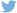 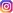 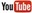 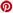 Plus d’informationshttps://www.dieteren.be/frLe cinq places ID. Buzz Pro1 à partir de 60 699 euros (prix catalogue, TVA comprise)ID. Buzz Cargo1 à partir de 43 930 euros (prix catalogue hors TVA)Bien équipés de série : phares LED, système d'infodivertissement de type tablette de 10 pouces et batterie de 77 kW (net) inclusEV économique : coûts fixes réduits grâce aux avantages fiscaux, faible avantage en nature, moins d’entretienLe Groupe Volkswagenwww.volkswagenag.comD’Ieterenhttp://www.dieteren.com/fr